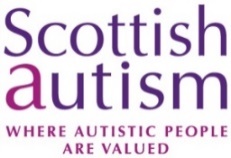 RESOURCESAdvice LineWe have a dedicated team of advisors who are trained and experienced in working with autistic people. Each year we handle hundreds of calls and our advice line enables a direct first response to families looking for information, advice, and support.Every caller’s needs are unique and are responded to in a professional and confidential manner. Due to COVID-19, we are looking to redeploy staff to support the operation of essential services.  Therefore we are unable to answer calls to our advice line, but can respond to emails. If you wish to contact one of our advisors please send an e-mail to the team.  If you would prefer a call back, please request this and provide your contact information.E-mail advice@scottishautism.org or use our online contact form via the website and an advisor will be in touch.COVID-19 (Coronavirus) Information Resources The COVID-19 pandemic is a new virus, which is impacting everyone’s lives, including autistic people and their families. We have created some information resources about COVID-19 that we hope you will find useful at this challenging time. Scottish Autism Covid19 ResourcesRight Click – Young Child, Teen & AdultRight Click is for parents or carers of individuals on the autism spectrum who are in particular need of information and support. Our experience tells us that this is often when a child is newly or recently diagnosed or when they are coming up to a major personal or environmental transition and so we have developed our programmes accordingly. Right Click - Young Child, Teen & AdultRight Click – Women & GirlsOur women and girls programme is for autistic females of all ages, as well as parents, carers and professionals.The programme provides valuable information addressing key health and wellbeing challenges, as well as providing practical advice on a range of issues.The topics covered include: diagnosis, education, employment, positive living and parenting.Right Click - Women & GirlsBenefits InformationFor help with benefits and forms, please refer to the list below.Local Carer Centres - www.careinfoscotland.scot/topics/support-for-carers/carers-centres/DWP - www.gov.uk/browse/benefitsCitizens Advice - www.citizensadvice.org.uk/scotland/benefits/sick-or-disabled-people-and-carers/pip/Epilepsy Scotland – www.epilepsyscotland.org.uk/here-for-you/our-services/help-with-benefits/Social Stories and Visual SupportsOur team of Autism Advisors can offer individualised support around designing social stories or visual supports which are bespoke and specific to individual children or people. If you would like support in producing social stories or visual supports please email advice@scottishautism.org